Autorizo expresamente el tratamiento de los datos de carácter personal facilitados para el cumplimiento de la actividad arriba reseñada, sin perjuicio de poder ejercitar el derecho de acceso, rectificación, cancelación y oposición, según lo establecido en la LOPD 15/99. Se podrá ejercitar los citados derechos por escrito en la Secretaría de la Fundación SIP – Pº de la Constitución 6, 50008 Zaragoza.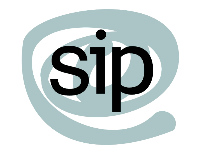 
FundaciónSeminario de Investigaciónpara la PazPº de la Constitución 6 – Centro PignatelliE- 50008 ZARAGOZA Tel.: +34  976 217 215  fundacionsip@seipaz.org   www.seipaz.org         Pº de la Constitución 6 – Centro PignatelliE- 50008 ZARAGOZA Tel.: +34  976 217 215  fundacionsip@seipaz.org   www.seipaz.org         Pº de la Constitución 6 – Centro PignatelliE- 50008 ZARAGOZA Tel.: +34  976 217 215  fundacionsip@seipaz.org   www.seipaz.org         BECAS DE INVESTIGACIÓN 2022FORMULARIO DE SOLICITUD

BECAS DE INVESTIGACIÓN 2022FORMULARIO DE SOLICITUD

BECAS DE INVESTIGACIÓN 2022FORMULARIO DE SOLICITUD

BECAS DE INVESTIGACIÓN 2022FORMULARIO DE SOLICITUD

BECAS DE INVESTIGACIÓN 2022FORMULARIO DE SOLICITUD

NOMBRE:NOMBRE:NOMBRE:APELLIDOS:APELLIDOS:INVESTIGACIÓN PROPUESTA:INVESTIGACIÓN PROPUESTA:INVESTIGACIÓN PROPUESTA:INVESTIGACIÓN PROPUESTA:INVESTIGACIÓN PROPUESTA:DIRECCION POSTAL:DIRECCION POSTAL:DIRECCION POSTAL:DIRECCION POSTAL:DIRECCION POSTAL:TELÉFONO:TELÉFONO:TELÉFONO:TELÉFONO:EMAIL: